Pedagogická fakulta Univerzity Palackého v Olomouci, 
Žižkovo náměstí 5, Olomouc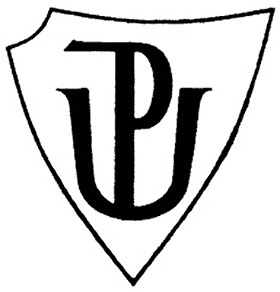 
 DIMJA 2014, LSZásobník pravopisných cvičení
I / Y PO V Dima BawadekjiováUčitelství pro 1. stupeň ZŠ, 2. ročník
21. 4. 2014DOPLŇOVACÍ CVIČENÍ:Dovedeš dopsat postupně všechna vyjmenovaná slova po V?
….… jste příliš ………… Pes začal ……..  Přestaňte …………………. Musíte si ………….. na nové povinnosti. Při vyučování bys neměl ……………. žvýkačku. ………………… je vodní šelma. Naše největší sova se nazývá ………….. Rámus znamená ……………. Ohniště, do kterého se vhání vzduch, je ……………..
MÜHLHAUSEROVÁ, PaedDr. Hana. Vyjmenovaná slova od Z. Znojmo: Sládek. 60 str. Doplň neúplná slova a škrtni ta, která na řádek nepatří.VY: v_kat, pov_k, v_káme, pov_kovat, v_skat, v_kání, V_ktor, nev_kej mi.VYSOKÝ: v_sím, v_ška, zv_šit, v_ce, v_soko, v_sočina, v_ko, vyv_šenina.VÝT: v_tr, silně zav_t, v_tamíny, v_tí psů, V_tek, kočky nev_jí, v_tat.MÜHLHAUSEROVÁ, PaedDr. Hana. Vyjmenovaná slova hravě – nově Znojmo: Sládek, 2004. 44 str. Doplň y(ý), nebo i(í) a podtrhni:
- červeně – vyjmenovaná slova po obojetné souhlásce „V“
- zeleně – slova odvozená nebo příbuznáV       ŠKA	     V       KTORKA        ZV       KAT        ZV       ŘE         V      CHŘICEPOSV       CENÍ       ŽV       KAT       V       SOKÝ        V       NICE       POV       ŠITV       PÍNAČ         OBV        KLE       V        DRA         CV       K        ROZŽV        KAT     LUSKOV       NY       V       DĚT         ZV       SOKA          ZAV       T       ZÁV       STNEV       SKAT         V       TĚZSTVÍ        LAHV       ČKA          V      LET      LV      CEZLOZV       K        V      MPERK       ODV       KAT        V      DINY      SV       SLÝPŘIV       REJ        ŽV      KAČKA         POV      DKA       POV       K         V      CHODČERTOV      NA             V       SKAT         UV       KNOUT         V       DROVKA 
POLMANOVÁ, Renata; POPELKOVÁ, Martina. Vyjmenovaná slova pro 3. a 4. ročník. Pardubice: Kopček. 64 str. ISBN 80-967914-5-1.Doplň správná y/i.V_kání, v_v_klat, v_žka, bezv_znamný, pov_táhnout, v_sutá lanovka, obv_init, přežv_kavec, v_diny, v_skat ve vlasech, v_znamný, sv_cen se sv_čkami, nov_ny, cv_k, v_ška.ŠULC, Petr; VILGUSOVÁ, Hedvika. Poradím si s češtinou 3. třídy ZŠ. Havlíčkův Brod: Pierot, spol. s. r. o.. 96 str. ISBN 978-80-7353-068-6.DOPLŇOVÁNÍ V TABULCE SE SOUŘADNICEMIDoplň y/ý, i/í a do vedlejšího sloupce napiš odůvodnění:vyjmenované slovo = Vpříbuzné slovo ke slovu = P k …vyjmenované ani příbuzné slovo = V ani Ppředpona vypředpona výVlastní tvorba.DIKTÁTV_r, naz_vaný velký, je naše největší sova. V_skytuje se vzácně. Je chráněný, ab_ neb_l v_huben. Nápadným znakem jsou p_rka na hlavě. Na lov v_létá před sv_táním. Brz_ ráno můžeme v_ra v_dět. Loví živá zv_řata. S_dlí v_soko ve skalách. Je v_borný letec. V_niká rychlostí a v_trvalostí.MÜHLHAUSEROVÁ, PaedDr. Hana. Vyjmenovaná slova od Z. Znojmo: Sládek. 60 str.
GRAFICKY ZAJÍMAVÁ CVIČENÍNajděte v osmisměrce 9 příbuzných slov se slovem vysoký. Nalezená slova napište._________________________________________________________________________________________________________________________________________________________________________________________________________________________________________________________________________________________________________
JIRKŮ, Mgr. Zuzana; TABARKOVÁ, Mgr. Jana. Vyjmenovaná slova hrou. Brno: Nová škola, 2005. 58 str. ISBN 80-7289-067-0.2. Vybarvěte obrázek podle návodu.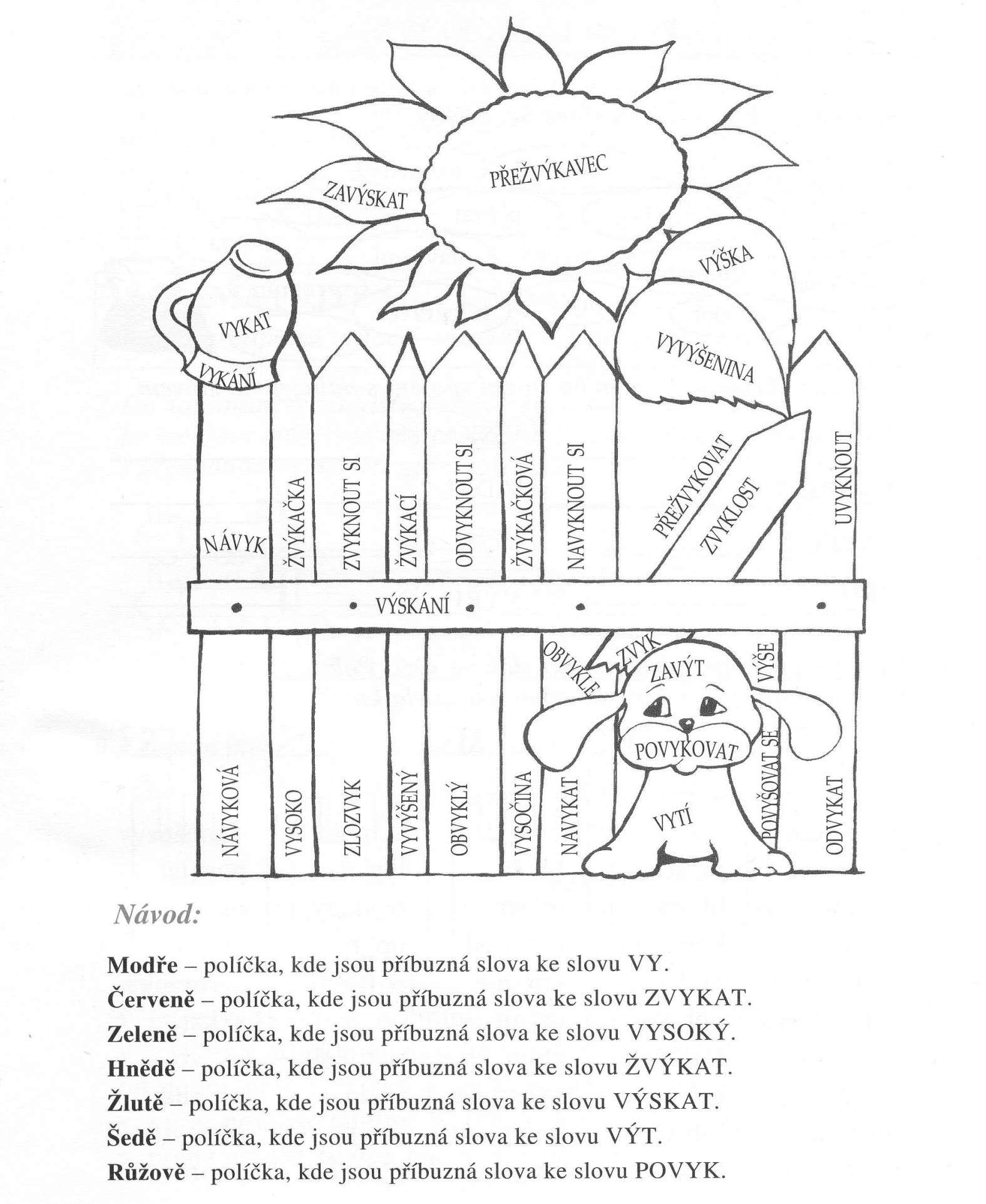 
JIRKŮ, Mgr. Zuzana; TABARKOVÁ, Mgr. Jana. Vyjmenovaná slova hrou. Brno: Nová škola, 2005. 58 str. ISBN 80-7289-067-0.Doplň I/Í a Y/Ý do slov. Podtrhni všechna slova, do kterých jsi doplnil Y/Ý. Podtržená slova postupně zapiš do tabulky. Dopiš písmena z tabulky do prázdných políček podle souřadnic a získáš tajenku.V_chřice, žv_kací, pov_šil, v_kendy, v_měnit, živ_tel, v_dlice, odv_kat, v_trína, v_tamín, v_záblý, v_herce, slav_ci, v_mluva, hlav_čka, v_nález, zlozv_k, obv_kle, v_savač.

Vlastní tvorba (inspirace: NOVÁKOVÁ, Iva. Zábavný pravopis. Praha: Portál, s. r. o., 2009. 128 str.)KOREKTURA TEXTU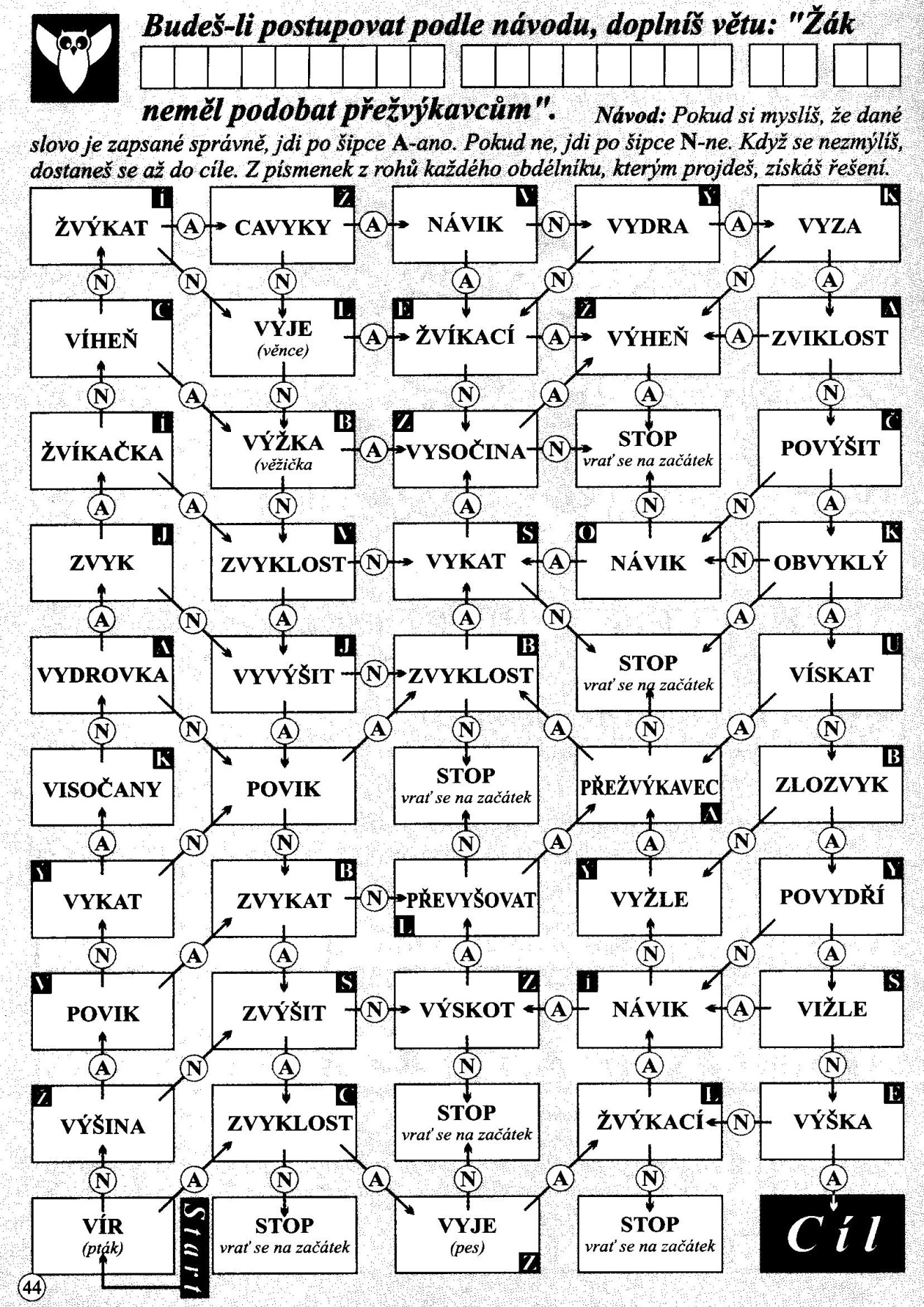 
POLMANOVÁ, Renata; POPELKOVÁ, Martina. Vyjmenovaná slova pro 3. a 4. ročník. Pardubice: Kopček. 64 str. ISBN 80-967914-5-1.HRAHra s kartičkami – vyjmenovaná slova po VPomůcky:Kartičky s vyjmenovanými slovy. Lícní strana obsahuje slovo s chybějícím písmenem, na rubu je chybějící písmeno a náhodné číslo. K sadě kartiček jsou přiloženy prázdné listy, aby si učitel mohl doplnit slova, která mu v sadě chybí. Kartičky je možno zalaminovat.Figurka pro každého hráče (ze hry „Člověče, nezlob se”).Herní plán (ze hry „Člověče, nezlob se”).Pravidla hry:Hra je vhodná pro 4 hráče.Na začátku všichni hráči položí figurku na „Start”. Na stole leží srovnaná hromádka kartiček lícní stranou nahoru.Začínající hráč přečte slovo na první kartičce a hlasitě doplní chybějící písmeno. Pak kartičku otočí na rub a všichni mohou vidět, zda vložené písmeno bylo správně. Pokud ano, může posunout svou figurku o tolik políček vpřed, kolik ukazuje číslo na kartičce. Jestliže doplněné písmeno nebylo správně, vrací se zpět na start.Hra je ukončena v okamžiku, kdy první hráč je v cíli (cíl je v libovolném poli v domečku). Použité kartičky skládáme stranou. Můžeme použít znovu, pokud jsme již vyčerpali kartičky z hlavní hromádky.Autor: Ludmila DORŇÁKOVÁMetodický portál www.rvp.cz, publikováno 23. 6. 2010http://clanky.rvp.cz/clanek/c/Z/8613/hry-s-kartickami-vyjmenovana-slova.html/KARTIČKY:					list 1list 2list 3list 4list 5list 6rub k listu 1rub k listu 2rub k listu 3rub k listu 4rub k listu 5rub k listu 6čistý lícčistý rubABC1makový záv_nv_r velkýzralé v_šně12v_tězv_ se máteseverní v_tr23v_soký mužobv_klelidový v_pravěč34v_spal serozv_klaný zubhubený jako v_žle45v_sutý mostšvestková pov_dlav_rábět hračky56v_kání a tykánív_nárnadlouhá chv_le67v_t na měsícv_dal se na cestuhradní v_žka78drobná kv_tkavlk v_l na měsícdětský pov_k89rychlí sv_štinepříjemný zv_kv_chřice910srdečné uv_tánív_znamný herecdnešní nov_ny1011vzácné surov_nyžv_kačkanejv_šší hora1112silný v_chrv_dra říčnív_borný student1213vodní v_rv_tahdívka v_je věneček1314v_kendv_strašený pesv_dáme se často1415v_šivkav_tat babičkuv_dlička15ABCÁZVÝŠITD NKKVPNAP EMOAÝREOŠASSHŠÝVÝLIEYUEÝVRŠKZVAŠYYAKŠÝVÍVYSOČINAABCDEFG12345678910117F6C10A4B3F8C3D3E10G1A11E5G9G6D4Gv_ semátev_sokýzv_katv_draPsíplemenov_žlenetroppov_khubenýjakov_žlev_katČeskomoravskáv_sočinaV_šehradnejv_ššíhorapřev_šovatV_sočanyvlci v_lizlozv_kodv_katsináv_kv_dříkožichv_svědčenív_sel obilíobv_kleneobv_klýv_nikajícív_kotlanýstromv_borněv_skytv_sledkyv_robekv_razradostněv_skatžv_katv_r  velkýv_heňzv_šenáteplotavelkáv_škapov_šitv_křikžv_kačkastoupatv_špřežv_kavecnežv_kejv_říhoukánív_letv_tahv_čitkyv_kladučivav_stupna horuv_chodv_tězV_tekv_kendv_skatve vlasechv_tvěnečekkostelnív_žkaco ty v_šdešťováv_lamaláv_skav_čkov_kov_nozv_řevodní v_rv_raprach sev_řív_tat hostysluncesv_tív_cev_trpov_dánípov_dkasv_zelkv_tekv_nicev_nohradycesta se v_nezub se v_kláv_dličkav_dlerozv_týkvětv_olkav_olašv_hadlov_sacízámekv_sutálanovkav_tamínv_trínav_zitašv_hatprutemv_šněv_níkcítit v_nucv_čenív_dětpřístav_štějev_štěrozv_klanýstůlv_bitábaterkav_skočilv_půjčit siknihuv_skytujesev_pratprádlov_bíjenáv_hrátcav_kyV_sokéTatryv_děračv_spělácivilizacev_dat sena cestuzv_klostv_nálezv_nálezcev_pnoutpočítačv_počítatv_psanýfixv_světlenív_šívatčertv_letělv_řáditsevoda sev_tratilav_malovalbytv_praskv_mykna hrazděv_ukachemiev_raznýprojevv_šivkav_sostv_sadav_hodnýobchodposv_cenív_tanápříležitostosv_cenýkostelsv_tidloosv_cenecprav_tkoprav_dlaplav_dlohereckýv_stupv_slovnostpes v_jev_slovitpřánív_dinapov_dlaoprav_tnácv_ky4y1y1y1y5y5y1y3y6y4y1y5y3y3y4y2y1y3y6y5y1y1y3y6ý2ý1ý2ý1ý1ý2ý6ý4ý1ý2ý1ý1ý1ý1ý4ý4ý1ý3ý1ý5ý2ý3ý1ý5í3í4í1í1í3í1í6í3í3í3í6í5í4í2í1í5í2í3í1í5í5í6í6í6i2i5i6i6i1i5i4i3i6i1i3i1i4i2i6i4i4i3i4i3i1i1i6i2y1y5y1y5y2y2y1y5y4y2y3y6y1y2y1y3y1y5y6y1y4y4y4y5ý5ý3ý5ý1ý2ý1ý4ý5í5í4í4í6i5i3í1í3y4y3ý2ý4i5i1i2i4